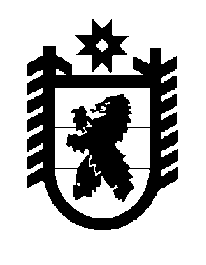 Российская Федерация Республика Карелия    ПРАВИТЕЛЬСТВО РЕСПУБЛИКИ КАРЕЛИЯПОСТАНОВЛЕНИЕот 11 августа 2016 года № 298-Пг. Петрозаводск О признании утратившим силу постановления Правительства Республики Карелия от 30 января 2013 года № 26-ППравительство Республики Карелия п о с т а н о в л я е т:Признать утратившим силу постановление Правительства Республики Карелия от 30 января 2013 года № 26-П «О Порядке разработки и заключения соглашения о государственно-частном партнерстве, Порядке проведения отбора частного партнера для предоставления права на заключение соглашения о государственно-частном партнерстве» (Собрание законодательства Республики Карелия, 2013, № 1, ст. 86).           Глава Республики Карелия                                                                  А. П. Худилайнен    